Zadania z PDP na czas 25-26.05 od Asi K.T: Środki czystości stosowane w gospodarstwie domowym.Sprzątanie mieszkania to czynności, które regularnie należy wykonywać, aby utrzymać porządek w mieszkaniu. Regularnie raz w tygodniu odkurzamy i myjemy podłogi. Wcześniej warto przetrzeć kurze. Systematycznie należy także dbać o czystość w łazience. Umyć toaletę, umywalkę i prysznic. Jeśli chodzi o zachowanie czystości w łazience, to przydaje się preparat do czyszczenia luster, płyn do mycia powierzchni w łazienkach, płyn do mycia kabin prysznicowych i preparat do fug. Toaletę warto potraktować żelem do mycia toalety i dokładnie wyszorować przy pomocy szczotki do WC. Z zewnątrz o higienę i czystość toalety pomogą nam zadbać chusteczki do sprzątania toalety nasączone preparatem myjącym, bądź płyn i ręcznik papierowy.Aby zachować czystość na podłodze warto mieć w domu miotłę do zamiatania. Uniwersalny płyn do mycia podłóg oraz wiadro z mopem.Sprzątanie kuchni to również szalenie istotna sprawa, bo czyste powierzchnie kuchenne pozwalają na przygotowywanie posiłków w warunkach higienicznych. Dlatego na obowiązkowej liście zakupów środków czystości do kuchni warto, by znalazło się: mleczko do czyszczenia powierzchni kuchennych, spray do czyszczenia silnie zabrudzonych powierzchni, płyn do czyszczenia mikrofalówek, płyn do czyszczenia lodówki, mleczko do czyszczenia piekarnika. W kuchni niezbędny będzie także odkamieniacz, gumowe rękawice, płyn do mycia naczyń, gąbki do zmywania. ZAPISZ W ZESZYCIE: Podział środków czystości: Środki czystości do sprzątania kuchni:płyn do czyszczenia mikrofalówkipłyn do czyszczenia lodówkiodkamieniaczpłyn do czyszczenia zmywarkisoda kaustyczna bądź preparat do udrażniania rurmleczko do czyszczenia płyty kuchennej i piekarnikapreparat usuwający tłuszcz i przypaleniaspray do czyszczenia powierzchni kuchennychŚrodki czystości do sprzątania łazienki:płyn do czyszczenia luster i szybpłyn do czyszczenia łazienekpłyn do czyszczenia fugżel do WCpłyn do czyszczenia kabin prysznicowychpreparat do usuwania kamienia i rdzypłyn do czyszczenia pralkiPozostałe środki czystości:płyn do mycia okienpreparat do czyszczenia mebliuniwersalny płyn do mycia podłogipłyn do czyszczenia dywanów i tapicerekpreparat do czyszczenia ekranówOdłóż zeszyt. Warto wybrać dobrej jakości środki czystości, które poradzą sobie z różnymi rodzajami zanieczyszczeń i brudu, jakie pojawiają się w mieszkaniu. Ważne, aby środki czystości, których używamy w swoim domu były bezpieczne dla ludzi i środowiska.  Na opakowaniach środków czystości znajdują się informacje dotyczące ich zastosowania oraz symbole, które dotyczą ich składu i bezpiecznego stosowania.  Przed użyciem środka czystości należy zapoznać się z informacjami umieszczonymi na opakowaniu.ZADANIA: ZAD 1. Zobacz do Twojej szafki ze środkami czystości i wypisz w zeszycie ich nazwy- pogrupuj je według zastosowania. ZAD 2. Połącz symbol substancji z jej opisem.1. SUBSTANCJA ŁATWOPALNA  2. SUBSTANCJA NIEBEZPIECZNA DLA ŚRODOWISKA3. SUBSTANCJA ŻRĄCA4. SUBSTANCJA NIETESTOWANA NA ZWIERZĘTACHA:    B:     C:    D: 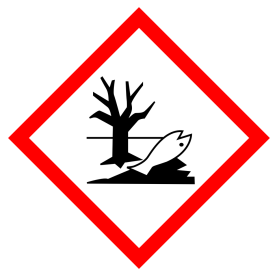 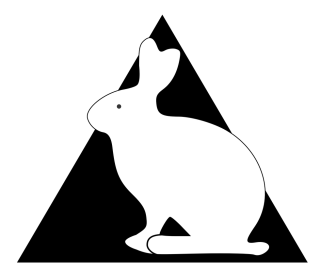 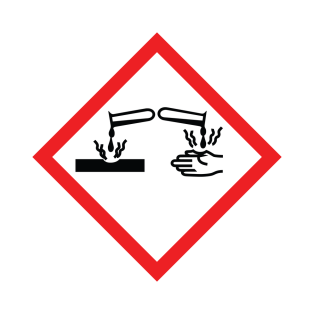 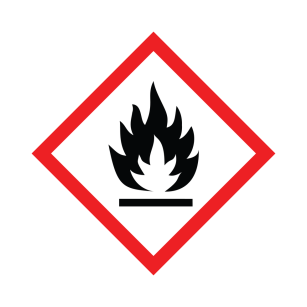 ZAD 3. Połącz opis postępowania z odpowiednim symbolem.1. OPAKOWANIE PRZEZNACZONE DO PRZETWORZENIA2. UNIKAĆ KONTAKTU Z OCZAMI, W RAZIE KONTAKTU OBFICIE PRZEMYĆ OCZY WODĄ3. PO UZYCIU UMYĆ RĘCEA:        B:      C: 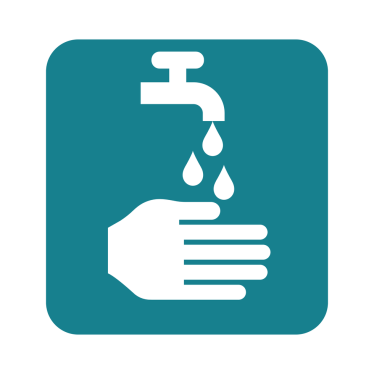 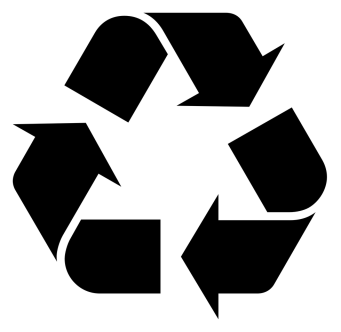 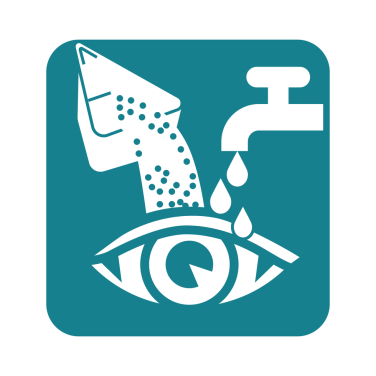 Możesz teraz pomóc mamie w sprzątaniu. Zachowaj środki ostrożności przy korzystaniu z detergentów. 